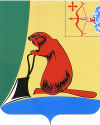 О внесении изменений в решение Тужинской районной Думыот 12.12.2008 № 36/288  В соответствии с Бюджетным кодексом Российской Федерации, Федеральным законом от 06.10.2003 № 131-ФЗ «Об общих принципах организации местного самоуправления в Российской Федерации» Тужинская районная Дума РЕШИЛА	1. Внести в решение Тужинской районной Думы от 12.12.2008 № 36/288 (ред. от 23.11.2016) «Об утверждении Положения о бюджетном процессе в муниципальном образовании Тужинский муниципальный район» (далее – Положение), следующие изменения:  	1.1. Пункт 1 статьи 4 Положения изложить в новой редакции следующего содержания: «1. Бюджет района - форма образования и расходования денежных средств, предназначенных для финансового обеспечения задач и функций государства и местного самоуправления.»;1.2. Пункт 2 статьи 10 Положения изложить в новой редакции следующего содержания:«4. Средства резервного фонда администрации района направляются на финансовое обеспечение непредвиденных расходов, в том числе на проведение аварийно-восстановительных работ и иных мероприятий, связанных с ликвидацией последствий стихийных бедствий и других чрезвычайных ситуаций, а также на иные мероприятия, предусмотренные порядком, указанным в пункте 6 статьи 81 БК РФ.».2. Настоящее решение вступает в силу с момента опубликования в Бюллетене муниципальных нормативных правовых актов органов местного самоуправления Тужинского муниципального района Кировской области.Глава Тужинскогомуниципального района		Е.В. ВидякинаПредседатель Тужинскойрайонной Думы				Е.П. Оносов